 Allegato n.8bDICHIARAZIONE SOSTITUTIVA DI ATTO DI NOTORIETA’(Art. 46 e 47 del D.P.R. 28 dicembre 2000, n.445)Oggetto:	ATS GAL AISL - P.S.R. Campania 2014/2020 – Misura 19 – Sviluppo Locale di tipo partecipativo – LEADER ––Misura4 -Tipologiadiintervento4.1.1 “Supporto per gli investimenti nelle aziende agricole”.Soggetto richiedente:………….………….Dichiarazione sostitutiva della Certificazione di iscrizione alla Camera di Commercio. (Modello per Ditta individuale)Il/la	sottoscritto/a		nato	a		(Prov.	)	il	,CodiceFiscale	,residentea	invia/Piazzan.(CAP_),inqualità di  titolare dell’impresa individuale, con sede   legale(Prov_) in via/Piazzan.(CAP_), partita IVA/Codice Fiscale_telefono fax e mail PEC	consapevole delle sanzioni penali per le ipotesi di falsità in atti e didichiarazioni mendacie della conseguente decadenza dai benefici di cui agli art.75e76 del D.P.R.28dicembre2000,n.445;	a conoscenza del fatto che saranno effettuat icontroll ianche a campione sulla veridicità delle dichiarazioni rese;DICHIARA1)che l’impresa è regolarmente iscritta nel Registro delle imprese della Camera di Commercio, Industria, Artigianato e Agricoltura della Provincia di……………………………………….. per le seguenti attività ……………………………………………………………………………………………… e che I dati dell’iscrizione sono I seguenti:- numero di iscrizione…………………………………………………………………….…- data di iscrizione…………………………………………………………………………..- durata della ditta/data termine…………………………………………………………- forma giuridica………………………………………………………………………………- codice fiscale…………………………………………………Partita IVA…………………- codice attività:…………………………………….- categoria:…………………………2)che nei propri confronti non sussistono le cause di divieto, di decadenza o di sospensione di cui all’art.67deld.lgs.n.159/2011;3)che l’impresa gode del pieno e libero esercizio dei propri diritti, non è in stato di liquidazione,fallimento o concordato preventivo, non ha in corso alcuna procedura prevista dalla legge fallimentare etali procedure non si sono verificate nel quinquennio antecedente la data odierna;4)l’impresa non si trova nelle situazioni di cui all’art.80delD.lgs.n.50/2016.Informativa trattamento dati personali“Ai sensi dell’art. 13 e 14 dl Reg. UE 679/2016 Regolamento Europeo sulla protezione dei dati, i dati personali raccolti saranno trattati anche con strumenti informatici, esclusivamente nell’ambito del procedimento per il quale tali dichiarazioni vengono rese. L’interessato ha diritto di accesso ai dati personali e ad ottenere le informazioni previste ai sensi dell’art. 15 del Reg. UE 679/16”. Luogoe data,…………………….Timbro e firmaAi sensi e per gli effetti dell’art.38, D.P.R.445 del 28.12.2000 ess.mm.ii., si allega copia del documentodi riconoscimento del dichiarante in corso di validità.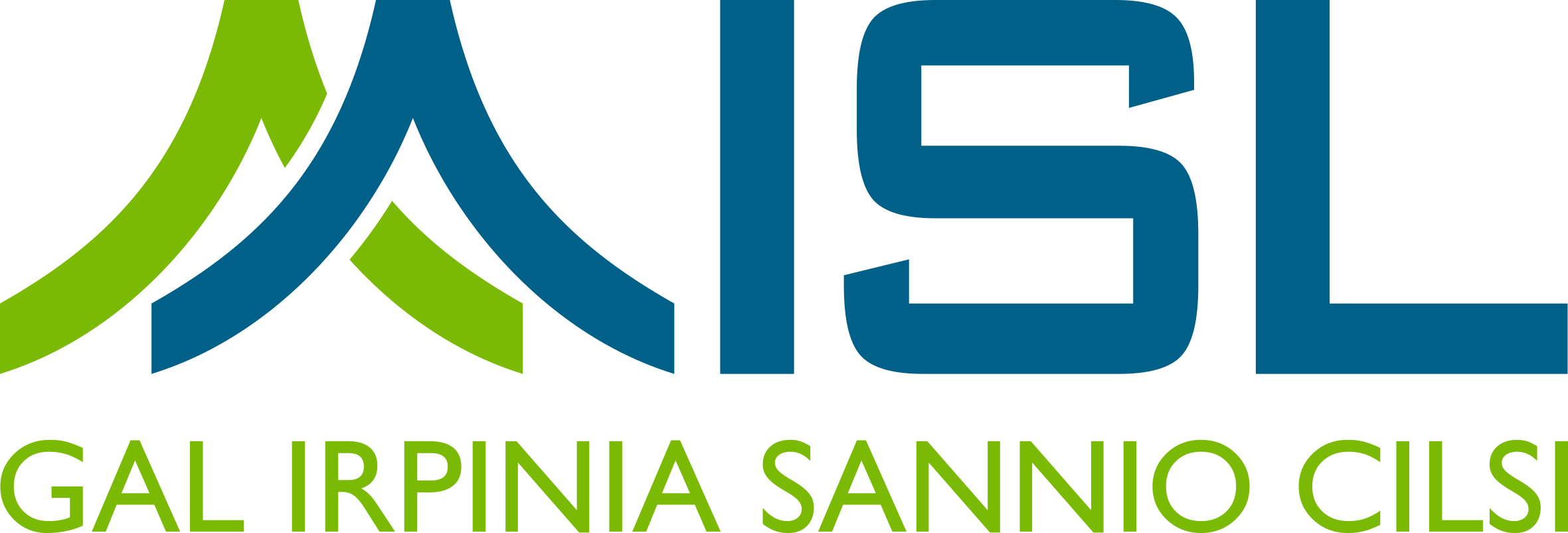 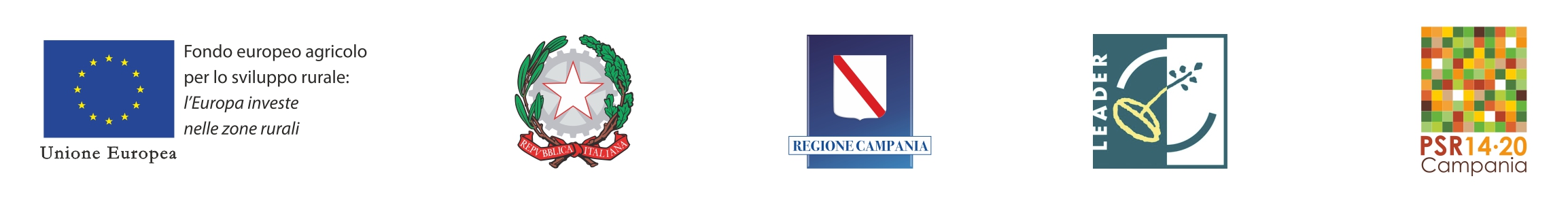 